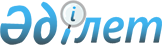 Об утверждении государственного образовательного заказа на дошкольное воспитание и обучение, размер родительской платы по Бескарагайскому району
					
			Утративший силу
			
			
		
					Постановление Бескарагайского районного акимата Восточно-Казахстанской области от 19 февраля 2018 года № 56. Зарегистрировано Департаментом юстиции Восточно-Казахстанской области 7 марта 2018 года № 5522. Утратило силу - постановлением Бескарагайского районного акимата Восточно-Казахстанской области от 26 декабря 2018 года № 337
      Сноска. Утратило силу - постановлением акимата Бескарагайского района Восточно-Казахстанской области от 26.12.2018 № 337 (вводится в действие по истечении десяти календарных дней после дня его первого официального опубликования).

      Примечание РЦПИ.

      В тексте документа сохранена пунктуация и орфография оригинала.
      В соответствии с пунктом 2 статьи 31 Закона Республики Казахстан от 23 января 2001 года "О местном государственном управлении и самоуправлении в Республики Казахстан", подпунктом 8-1) пункта 4 статьи 6 Закона Республики Казахстан от 27 июля 2007 года "Об образовании", подпунктом 4) пункта 2 статьи 46 Закона Республики Казахстан от 6 апреля 2016 года "О правовых актах", акимат Бескарагайского района ПОСТАНОВЛЯЕТ:
      1. Утвердить государственный образовательный заказ на дошкольное воспитание и обучение, размер родительской платы по Бескарагайскому району, согласно приложениям 1, 2 к настоящему постановлению.
      2. Признать утратившим силу постановление акимата Бескарагайского района от 8 ноября 2017 года № 373 "Об утверждении государственного образовательного заказа на дошкольное воспитание и обучение, размер родительской платы по Бескарагайскому району на 2017 год" (зарегистрировано в Реестре государственной регистрации нормативных правовых актов за номером 5290, опубликовано 4 октября 2017 года в районной газете " Бесқарағай тынысы" и в Эталонном контрольном банке нормативных правовых актов Республики Казахстан в электронном виде 12 декабря 2017 года).
      3. Государственному учреждению "Отдел образования, физической культуры и спорта Бескарагайского района Восточно-Казахстанской области" в установленном законодательством Республики Казахстан порядке обеспечить:
      1) государственную регистрацию настоящего постановления в территориальном органе юстиции;
      2) в течение десяти календарных дней со дня государственной регистрации настоящего постановления направление его копии в бумажном и электронном виде на казахском и русском языках в Республиканское государственное предприятие на праве хозяйственного ведения "Республиканский центр правовой информации" для официального опубликования и включения в Эталонный контрольный банк нормативных правовых актов Республики Казахстан;
      3) в течение десяти календарных дней после государственной регистрации настоящего постановления направление его копии на официальное опубликование в периодические печатные издания, распространяемых на территории Бескарагайского района;
      4) размещение настоящего постановления на интернет-ресурсе акима Бескарагайского района после его официального опубликования.
      4. Контроль за исполнением настоящего постановления возложить на заместителя акима района Тастенбекову К.Н.
      5. Настоящее постановление вводится в действие по истечении десяти календарных дней после дня его первого официального опубликования. Государственный образовательный заказ на дошкольное воспитание и обучение Размер родительской платы
      Примечание: Затраты на одного ребенка на 1 день в зависимости от возраста. Рассчитаны на фактические рабочие дни.
					© 2012. РГП на ПХВ «Институт законодательства и правовой информации Республики Казахстан» Министерства юстиции Республики Казахстан
				
      Аким Бескарагайского района 

Д. Батырбаев
Приложение 1 к постановлению 
акимата Бескарагайского района 
от "19" февраля 2018 года 
№ 56
№

Детские дошкольные организации

Государственный образовательный заказ

Количество мест

1
Детские сады, ясли
285
2 
Мини-центры
225Приложение 2 к постановлению 
акимата Бескарагайского района 
от "19" февраля 2018 года 
№ 56
№

Детские дошкольные организации

Расходы на одного ребенка в день до 3 лет (тенге)

Расходы на одного ребенка в день от 3 до 7 лет (тенге)

1
Детские сады
340,9
340,9
2
Миницентры при школах
340,9
340,9